UTULIZAÇÃO DE VOUCHERSOs clientes TAP podem utilizar vouchers como forma de pagamento de bilhetes no website oficial www.flytap.com Nota: não é possível utilizar vouchers como pagamento para reemissões e serviços adicionais          ( ancillaries).Seleccionar e reservar um vôo 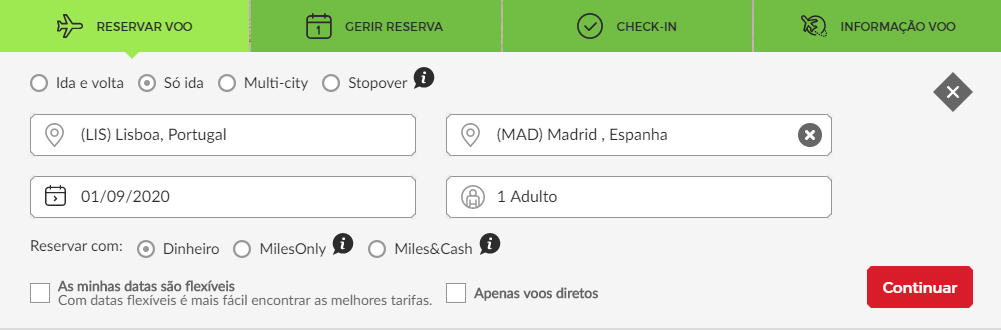 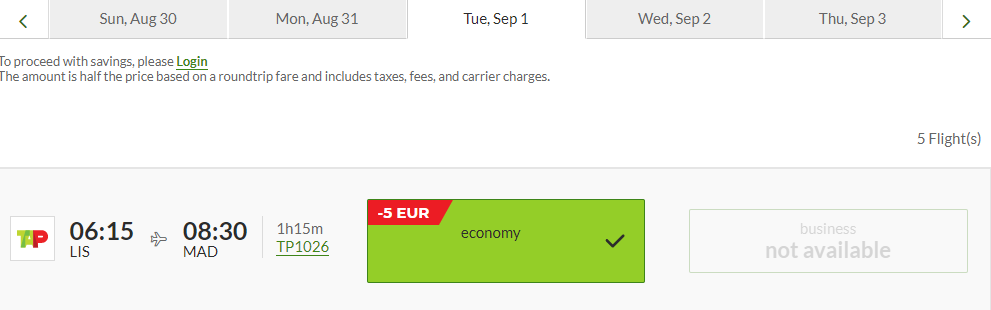 Após a selecção do vôo a reservar, existe a opção de utilização de voucher como pagamento.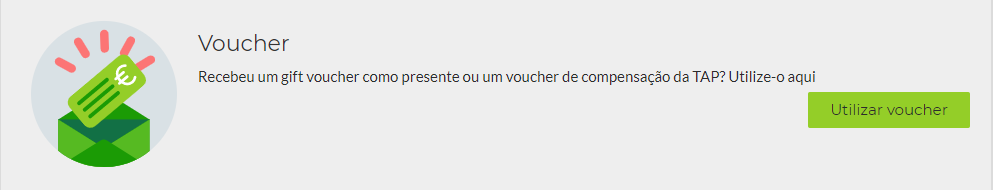 2.1- esta opção também está disponível após a inserção dos Dados do Passageiro Titular da Reserva.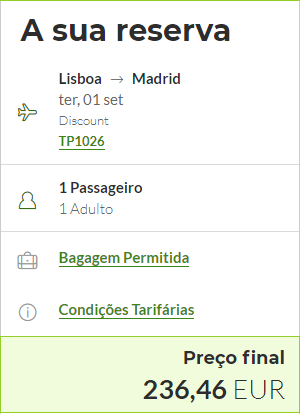 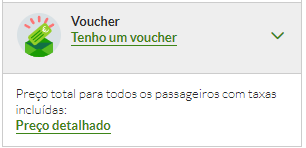 Se o voucher não cobrir a totalidade do valor do bilhete, é possível acrescentar uma forma de pagamento adicional ( só um voucher pode ser utilizado como pagamento numa reserva online).Nota: a moeda do voucher tem de a mesma da utilizada no website ao efectuar a compra do bilhete.